ROMÂNIA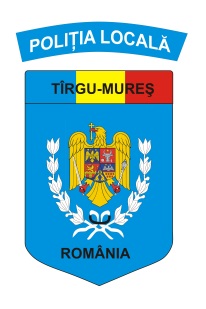 		JUDEŢUL MUREŞ MUNICIPIUL TÂRGU-MUREŞDIRECŢIA  POLIŢIA LOCALĂOperator de date înregistrat la A.N.S.P.D.C.P.sub nr. 21134/2011      Târgu-Mureş, 540015 – str. Gheorghe Doja nr. 9, CIF 4322823Tel./ Fax.:  0265 – 250.760, e-mail: politialocala@tirgumures.ro Operator de date cu character personal nr. 21134     Nr.   9892 din 19.11.2021										Inițiator										PRIMAR,										Soós ZoltánVăzut										 VICEPRIMAR						                                     Portik Vilmos									REFERAT DE APROBAREprivind aprobarea bugetului și a transferului patrimoniului necesar începerii activității Direcției Poliția Locală Târgu MureșPrin HCL nr. 310 din 30.09.2021,  a fost aprobată reorganizarea Direcției Poliția Locală din structura organizatorică a Municipiului Târgu Mureș în Direcția Poliția Locală ca instituție publică de interes local cu personalitate juridică, organigrama, statul de funcții, calendarul de activități și regulamentul de organizare și funcționare.	Una din etapele înființării noii structuri o constituie întocmirea și aprobarea bugetului, respectiv predarea patrimoniului necesar desfășurării în bune condițiuni a activității de către noua direcție. Noua structură va prelua contractele și protocoalele încheiate de către UAT Municipiul Târgu Mureș și derulate prin  Direcția Poliția Locală.	Pentru ca Direcția Poliția Locală să-și poată desfășura activitatea  și la începutul  anului 2022, până la aprobarea bugetului Municipiului Târgu Mureș, este necesar ca pentru anul 2022, pentru direcția nou înființată să se aprobe un proiect de buget, urmând ca în conformitate cu prevederile art. 40 din Legea nr. 273 din 29.06.2006 privind finanţele publice locale cu modificările ulterioare, Direcția Poliția Locală Târgu Mureș să fie finanțată în limita a 1/12 din prevederile cuprinse în proiectul de buget pentru anul 2022.	Finanțarea Direcției Poliția Locală Târgu Mureș se asigură integral din bugetul UAT Municipiul Târgu Mureș.Categoriile de cheltuieli ale Direcției Poliția Locală Târgu Mureș sunt structurate conform clasificației funcționale pe părţi, capitole, subcapitole și conform clasificației economice pe titluri, articole și alineate, după caz.Fundamentarea, dimensionarea şi repartizarea cheltuielilor Direcției Poliția Locală Târgu Mureș pe destinaţii, respectiv pe activităţi, programe, proiecte, obiective, s-a efectuat în concordanţă cu atribuţiile ce revin direcției, cu priorităţile stabilite de conducerea Municipiului Târgu Mureș la începutul anului 2021. De asemenea, dimensionarea  cheltuielilor s-a efectuat în strictă corelare cu prevederile bugetare cuprinse în bugetul UAT Municipiul Târgu Mureș aprobat prin HCL nr. 95/2021, cu rectificările ulterioare.Pentru fundamentarea cheltuielilor de personal s-a luat în calcul numărul de posturi conform organigramei, iar în ceea ce privește fundamentarea cheltuielilor privind bunuri și servicii, respectiv obiectivele de investiții s-a ținut cont de propunerea de buget făcută de către Direcția Poliția Locală. Bugetele propuse a fi aprobate au la bază Nota de fundamentare anexată prezentului referat.Direcția Poliția Locală Târgu Mureş își va începe activitatea începând cu data de 01.01.2022.Având în vedere cele de mai sus propunem aprobarea proiectului de buget  pe anul 2022, conform anexelor nr. 1, 2, și 3 la proiectul de hotărâre, inclusiv lista cu bunurile care se vocr preda Direcției Poliția Locală Târgu Mureș, necesare desfășurării activității, respectiv lista cu contractele și protocoalele care se vor prelua de către noua structură, cu mkenținerea că până la aprobarea bugetului pe 2022, personalul necesar funcționării instituției va fi asigurat exclusiv din personalul Direcției Poliția Locală și personalul din cadrul UAT Târgu Mureș, desprinderea  efectivă urmând să se facă cu 01.01.2022.Aviz favorabilDirector executiv         		Director executiv      			Director executiv                                                             Direcția Poliția locală 			Direcția economică 			D.P.F.I.R.U.R.P.L                         Întocmit în baza Dispozițiilor Primarului nr. 1919/2021 și 1943/2021Director executiv DASCPCKorpadi Gyorgy